Irshad Ali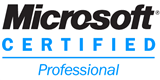 Email Address: irshadali18@gmail.com,irshadali@outlook.com Cell: 0321-7588568ObjectiveI am looking forward to join a progressive organization. I am Strong team builder and leader. I have high level of personal morals and integrity. I am Goal oriented, self-motivated and committed to the successful outcome of the project. I am willing to work hard and have a great desire to learn.SummarySince March 2007, have 6 years plus of extensive hands on experience of website development.An experienced team lead and team player with excellent communication and interpersonal skills who has the ability to work independently under pressure.Currently working as Senior Software Engineer/Team Lead at Hashe Computer Solutions.Masters in 2007 from the University College of Information Technology, Lahore, Pakistan.SkillsExperienceHashe Computer Solution, Lahore, Pakistan Senior Software Engineer / Team Lead(March 2008 – To date)Responsibilities include team management, direct client communication and software development.Mechtechnologies, Lahore, Pakistan Software Engineer(March 2007 – February 2008)ProjectsFreight Ordering System – Hashe Computer SolutionsRole:Development LeadTools:PHP, MySQL, Ajax, JQuery , Web ServicesDetails:This is a web based system, which provides an online competitive freight quotes within zip code range from best courier & transport companies of the region with favorable discounts and transit days. Later shipment can be booked out of these quotes and tracked though website. Companies can add / manage their locations, product catalog for swift use of the system.This application works with SMC3 to acquire shipment rates for given locations and then apply different accessorial and fuel charges added by admin to calculate final shipment rates.Using the back office application, admin can set different accessorial, discounts, fuel charges, and FAK classes for each company and carrier. Manage the Sales Representatives & this commission for different companies & Carriers.Comprehensive report system provides reports about the shipment, carrier, customer, sale representative commission and billing reports. Complete Accounting System.http://www.freightanywhere.comhttp://www.tech-logistics.comOnline Golf Course Booking System – Hashe Computer SolutionsRole:Application DeveloperTools:PHP, MySQL, Ajax, JQuery, Web ServicesDetails:This is a web based system, which provides golfers an easy way to use website to search, compare, and book golf tee times for free. With numerous golf courses available for play in most areas.http://www.back9booking.comEcommerce Shopping System – Hashe Computer SolutionsRole:Application Developer/Team LeadTools:PHP, MySQL, JQuery, ZendDetails:Complete ecommerce shopping system with following featuresAdministration system to easily update all product details, prices, pictures, stock details and other information online.Manage Customer AccountsManage Wish listCustomer Reviews & RatingManage categories and productsManage Product options and related productsAdvanced pricing algorithmsOrder and Invoice historyTake payments online using PayPalShopping cart system to allow easy purchase of productsAutomatic email notification of ordersFull checkout procedureFast and friendly quick search and advanced search featuresReports of site visits, pages viewed, most viewed products, most ordered products and most viewed categorieshttp://www.tcig.co.ukFree Home Listing – Hashe Computer SolutionsRole:Application DeveloperTools:PHP, MySQL, JQuery, CodeigniterDetails:This is a property portal with three access levelCustomer LoginSearch Properties by State And City, Key words and Zip Code with option in different miles radius i.e. search all properties having zip code 03055 and within 10 miles radius around it.  Register as CustomerManage their ListingsAdd/Edit propertyAdd/Edit/Delete Properties ImagesDelete PropertiesAgent LoginAdd/Edit propertyAdd/Edit/Delete Properties ImagesDelete PropertiesAdmin loginManage Customers (Add/Edit/Delete/Active/Inactive)Manage Customer PackagesManage Agents (Add/Edit/Delete/Active/Inactive)Manage Listings (Add/Edit/Delete/Active/Inactive)http://demo.hashe.com/freehomelistings/Rockingham Acres – Hashe Computer SolutionsRole:Application DeveloperTools:PHP, MySQL, JQueryDetails:This is an Online Flower Store hasOnline Shopping CartWord Press Bloghttp://www.rockinghamacres.com/Third Coast Collection – Hashe Computer SolutionsRole:Application DeveloperTools:PHP, MySQL, JQueryDetails:This website hasOnline Shopping CartAuthorized .Net Payment IntegrationWord Press Bloghttp://www.thirdcoastcollection.com/PPA-Office Management System – Hashe Computer SolutionsRole:Application DeveloperTools:PHP, MySQL, JQueryDetails:PPA (Pakistan Progressive Associate) is  licensed  by  Ministry   of  Labor,  Manpower  and  Overseas   Employment ,   Government of  Pakistan for recruitment  of  manpower.  So PPA-Office Management System is developed to manage & integrate all PPA internal processes (i.e. client, contracts, jobs, job seeker registration, resume bank, recruitment process, and visa & departure process). We split this big system into following modules.Office Workflow Management System Administration: This application will allow the administration toManage Companies, ContractsApplication ConfigurationsManage invoicesManage administrative expensesAdvertisement costsCourier chargesMisc. charges to be postedOffice Workflow Management System: This application will automate the recruitment process of PPA administration and will implement all the business processes hence allowing straight through processing of jobs. This application will have three separate work flowsPre Processing – Jobs management, Resume management and data entry, short listing, interview scheduling and execution, selection of candidates and forwarding for post-processing. Post ProcessingArchivingOnline Client / Candidate Portal: This portal will allowPPA administration to manage advertisement jobsPPA affiliated companies to:Login into the systemAdd jobsView list of candidates forwarded by PPA administration, short list them, add notesBrowse/Search (if allowed) resume database, create resume lists, add notes on resumesPotential candidates to:RegisterAdd resumesSearch for jobsSystem will allow the printing of all documents required during the execution of a case. System will allow three types of printPrinting with PPA logoPrinting without PPA logo – to be printed on PPA letter headCustom printingNetSignNews.com – Hashe Computer SolutionsRole:Development LeadTools:PHP, MySQLDetails:Net Sign News is a specialized news channel for with hearing disabilities. NetSignNews.com is an online news portal for NetSignNews. News videos are streamed on demand using FLV format files. This application has a power administration utility using which administrator can manage the contents being published on the website.VegaPrint.co.uk – VegaSoft TechnologiesRole:Development Lead (Freelance)Tools:PHP, MySQLDetails:This is print media service provider’s website. Here user can order print media products by paying online payment through PayPal, users can also track there orders online. Using the back office application, admin can add different products, services, special offers, shipment charges, manage users and orders. Bug Tracking – MechtechnologiesRole:Development Team MemberTools:PHP, MySQLDetails:This is a web based application which allows software developers to track new bugs, prioritize and assign bugs to team members, generate bug reports, send email messages between users, attach files, customize the account according to their special needs and more.Academic ProjectsStudent Information System - MIT Final ProjectStudent Information System superior University Lahore is a web based application developed in PHP and MySQL as database.EducationPunjab University College of Information Technology, Lahore, Pakistan MSC Information Technology Year: 2007CertificationsMicrosoft Technologies (Exam: 70-480)Microsoft Certified Professional Year: 2013Microsoft Technologies (C# .Net)EVS Lahore Year: 2013InterestsComputer GamingReferencesReferences can be provided on request.Languages/Web DevelopmentPHP, C# .Net, JavaScript, HTML, CSS, Java, XML, SQLFrameworksAJAX, Zend, Symfony2,  CodeIgniterOpen SourceWordpress, Joomla, XCart, CSCartDatabasesMySQL, OracleToolsNetbeans, Dreamweaver, SqlYog, NavicoSoft, MicroOlap